Nammineq nakkutilliineqNerisassanik nioqqutissiavit tunisavilluunniit atuisunut napparsimalersitsinnginnissaat inuussutissalerinermik suliffeqarfiutilittut akisussaaffigaat. Taamaammat nammineq nakkutilliinissamut malitassamik sanassaatit.  Nammineq nakkutilliinissamut pilersaarutikkut suliffeqarfiutinni sumi inuussutissanik isumannaatsuutitsinissamut navianartorsiorfiusinnaasut nakkutigisinnaavatit. Nammineq nakkutilliinissamut una ilitsersuut kiisalu nammineq nakkutilliinissamut pilersaarusiornissamut ”Nammineq nakkutilliineq – aallartilluarit” Kalaallit Nunaanni suliffeqarfinnut minnernut nerisassalerisunit nammineq nakkutilliinissamik aallartitsinissamut atorneqarsinnaavoq. Nammineq nakkutilliinissamut assersuut ilitsersuutaavoq nerisassalerinermillu suliffeqarfiit ataasiakkaat suliaannut nalimmassartuartussaalluni. Nammineq nakkutilliinermut pilersaarutit suliffeqarfittut nerisassaleriffiusutut akuerineqarnissamik qinnuteqaatinnut pingaaruteqartuuvoq.Ilitsersuut Kalaallit Nunaanni Uumasunut Nakorsaqarfik Inuussutissalerinermullu Oqartussaqarfiup (UNIO) suliaraa Danmarkimi Fødevarestyrelsi (FVST) isumassarsiorfigalugu.Nammineq nakkutilliinissamut ilisarititsineqNammineq nakkutilliineq suua?Suliffeqarfiit inuussutissanik suliallit, nioqqutillit, aamma/imaluunniit assartuisut qulakkiissavaat:Suliat peqqissutsimut ajoqutaannginnissaat, soorlu inunnut napparsimassutaalersinnaannginnissaat.Inuussutissanik inatsiseqarneq malinneqassasoqNammineq nakkutilliinikkut siuliani allassimasut suliffeqarfiutippit isumannaassavai. Nammineq nakkutilliineq ingerlanneqassaaq suliffeqarfiup nammineq nakkutilliineq pillugu aaqqissuussinerup naqitanngortinneqartup malinneratigut, kiisalu suliffeqarfimmi "pitsaasumik suleriaatsinik" taaneqartut piginerisigut.Suliffeqarfiup nammineq nakkutilliinissaanut aaqqissuussineqNammineq nakkutilliineq pillugu aaqqissuussatigut pissutsinik inuussutissanik isumannaatsuutitsinermut toqqaannartumik pingaarutillit pillugit suliffeqarfiutippit iliuuserisartagaanik misissuineruvoq, t.i. pissutsit nakkutigineqanngippata pissutsit nerisaqarnermi inunnut napparsimassutaalersinnaasut. Tamatumunngalu ilaatigut atatillugu inuussutissat qanoq suliarineritit inaalissimaneritillu. Nammineq nakkutilliinermik aaqqissuussininni allaaserissavat ullup suliffiusup ingerlanerani ajutoortoqannginnissaanut illit suleqativillu qanoq pitsaanerpaamik isumannaarisinnaanersutit. Arlaatigulli ajutoortoqassagaluarpat qanoq iliuuseqarnissarsi aaqqissuussinermi aamma allaaserineqassaaq.Ukua pillugit nakkutilliinermut nammineq aaqqissuussineq pillugu naqitamik peqassaatit:Nillataartitsiviit qerititsiviillu (nillissusaannik/kissassusaannik nalunaarsuineq)Suliap nillissusia/kissassusia (uninngatitsinermi, uunneqarnerani/kissanneqarnerani, kissassimaartinnerani aamma nillusarnerani)Pequtinik, atortunik, maskiinanik ininillu eqqiaaneq tunillannartuiaanerlu pillugit pilersaarutImmikkoortumi  ”Nammineq nakkutilliineq – aallartilluarit” takusinnaavat nammineq nakkutilliinissamut pilersaarut qanoq isikkoqarsinnaanersoq. Assersuut isumassarsiorfittut atorsinnaavat, sanarfeqqillugulu taamaalillutillu illit suliffeqarfiutinnut naleqqussarsinnaallugu.Nammineq nakkutilliinermut aaqqissuussavit nutartertuarnissaa suliffeqarfimmullu naleqquttuunissaa isumannaassavat.Uumasunut nakorsaqarnermut Inuussutissalerinermullu Oqartussaasut assersuutigalugu nakkutilliilluni pulaarnermut atatillugu nammineq nakkutilliineq pillugu aaqqissuussinerit takussallugu qinnuigisinnaavaatsit. Tassani ilaatigut nillataartitsivinnut nalunaarsukkavit uppernarsaatitai takutissinnaassavatit. Kina nammineq nakkutilliinissamut pilersaarummik peqassava? Suliffeqarfiit inuussutissanik suliaqartut tamarmik nammineq nakkutilliinissamut pilersaaruteqassapput.Nammineq nakkutillinissamut pilersaarut sunik imaqassava? Nakkutilliinermik pilersaarut sunik imaqassanersoq illit inuussutissanik suliffeqarfiutinni sunik suliaqartoqartarnera apeqqutaavoq. Nammineq nakkutilliinissamut pilersaarut sananeqartarpoq aarlerinaatit pillugit misissueqqissaarneq tunuliaqutaralugu.  Aarlerinaatinik misissueqqissaarnermi pineqarpoq suliffeqarfiup suliaqarnermini nerisassanut tunngatillugu aarlerinaataasinnaasunut tunngasinnaasut isummerfigissagitit. Suliffeqarfiup aarleritaanaasinnaasut tikkuassavai taakkulu qanoq iliorluni pitsaaliorneqarsinnaanersoq pinngitsoortinneqarsinnaanersulluunniit nassuiassallugit. Suliffeqarfiutit inuussutissanik killilimmik suliaqartarpat ataani allaqqasut malinneqassapput:ass. pisiniarfinni inuussutissanik poortoriikkanik nioqqutilimmi, poortuisarfeqartuni, kioskini, pølsevognini il.il.”Nammineq nakkutilliineq – aallartilluarit”-mi immikkoortumi ”Suliffeqarfiup suliai”-ni immersugassami suliffeqarfiup suliai krydsilersorneratigut takusinnaavat illit suliffeqarfiutippit suut nammineq nakkutigisassarinerai.Aallaaviatigut aarlerinaatinik misissueqqissaarnissamut naqqaniik suliaqartariaqanngilatit.Suliffeqarfiit ”Nammineq nakkutilliineq – aallartilluarit”-mi nassaassaanngitsunik suliaqaruit suliatit inuussutissat eqqarsaatigalugit aarlerinaateqarpata nalilersussavatit.  Tassunga tunngasunik "Aarlerinaatinik misissueqqissaarneq aamma HACCP-mik periuseqarneq"-mi ikiuutissannik nassaarsinnaavutit.Suliffeqarfiit inuussutissanik annerusunik nioqqutissiorpat suliaqarpalluunniit:ass. aalisakkanik imaluunniit qeqqussanik panertitsinermik nioqqutissiorneq, suliffeqarfik inuussutissanik il.il. annertuumik nioqqutissiortoq il.il.Aarlerinaatinik misissueqqissaassaatit suliffeqarfinni nammineq nakkutilliinissamut pilersaarummi suliarisartagassannik suussusersiutissamik. Aarlerinaatinik misissueqqissaarneq namminerlu nakkutilliinermut pilersaarut HACCP-nik periutsinik (Hazard Analysis and Critical Control Points) tunngaveqarsinnaapput.”Aarlerinaatinik misissueqqissaarinissamut aamma HACCP-nik periutsit”-ni aarlerinaatinik misissueqqissaarnermik suliaqarnissamut HACCP-nillu periutsit tunngasut paasisaqarfigalugit atortussannik nassaarfigisinnaavatit.Aamma "Nammineq nakkutilliineq – aallartilluarit"-mi suli isumassarsiorfigisinnaavat.Nammineq nakkutilliinissaq sooq pingaaruteqarpa?Nammineq nakkutilliinissamut pilersaarut iluaqutigalugu suliffeqarfiutinni nerisassat peqqissutsimut ulorianarsinnginnissaannut aqqutissiuussissaaq.  Bakterissat amerliartornerpaaffimminni (37⁰C-imi), bakterissat qulit akunnerit pingasut ingerlaneranni 10.000-inngorsinnaapput.Inuussutissat/nerisassiallu eqqortumik suliarineqarsimanngippata, imaluunniit peqqissaarunneqanngippata bakteerissat/tappiorannartut napparsimalertitsisinnaasut nalaanneqarsinnapput, nerisassat nerereernerini.Taamaammat assersuutigalugu qerititsiviit nillataartitsiviilluunniit aserorsimappat imaluunniit nerisassanik kissassimaartitsiviit nerisassat naammattumik kissatsissimaartinngippagit piaartumik paasinissaat pingaaruteqarpoq. Aamma illit nammineq nakkutilliinissamut pilersaarutit Kalaallit Nunaanni Uumasunut Nakorsaqarfik Inuussutissalerinermullu Oqartussaqarfimmut suliffinni nerisassat qanoq nakkutiginissaannut tunngasunik uppernarsaatigisinnaavat.Suleriaatsit pitsaasutSuleriaatsit pitsaasut aammattaaq eqqiluisaarluarnermik, pitsaasumik nioqqutissioriaaseqarnermi oqaatsit atorlugit suleriaaseqartarnermik, suleriaaseqarluarnermik imaluunniit Good Manufacturing Practice-mik taaneqartarput.Suleriaaseq pitsaasoq nammineq nakkutilliinissap ilagaa, taakkuli allannissaat piumasaqaataanani. Suleriaatsit pitsaasut tassaasinnaapput:Eqqakkanik eqqiluitsumik passussineq:  Eqqagassat eqiterutinnginniassammata ataavartumik piiarneqartariaqarput. Sulisuusut eqqiluisaarnerat: Sulisut eqqiluisaarnissaat: akulikitsumik assaat errortarlugit, sullisit ipiitsut, sulisut perusuersartarfiini qaqorsaateqartitsineq il. il.Iggavimmi erruutit allarutillu ullut tamaasa pisariaqarneranilu taarserneqartassapput.Iggavinni agguiviit assigiinngitsut atorneqartarput, soorlu ataaseq neqinut ooqanngitsunut, ataaseq naatitanut ataaserlu iffianut agguiviit. Kalaallit Nunaanni Uumasunut Nakorsaqarfik Inuussutissalerinermullu Oqartussaqarfik suliffeqarfinni nakkutilliippat illit sulisutillu suliffeqarfiup suleriaasii pitsaasut pillugit aperineqarsinnaavusi. Nammineq nakkutilliineq – aallartilluaritQuppernerit tulliuttut immersornerisigut illit suliffeqarfinnut nammineq nakkutilliinissamut pilersaarusiorlutit allaganngortillugu aniseriarlugu suliffeqarfinni ulluinnarni atorsinnaavat. Nammineq nakkutilliinermut aaqqissuussavit nutartertuarnissaa suliffeqarfimmullu naleqquttuunissaa isumannaassavat.Suliffeqarfik pillugu paasissutissatSuliffeqarfik Namminersorlutik Oqartussat Uumasut Nakorsaqarnikkut Immikkoortortaqarfiannit akuerisaavoq ulloq: ____________Suliffeqarfiup suliaiSuliffeqarfiup suliaanik nassuiaaneq, ilaatigut suliffeqarfiup suut nioqqutissiarinerai/tuniniarnerai:
________________________________________________________________________________________________________________________________________________________________________________________________________________________________________________________________________________________________________________________________________________________________________________________________________________________________________________________________________________________________________________________________________________________________________________________________________________________________________________________________________________________________________________________________________________________________________________________________________________________________________________________________________Uani suliffeqarfippit suliai krydsilersussavatit:Suliffinni suut suliaanersut apeqqutaatillugit assigiinngitsunik nakkutigisassaqarputit. Immersugassami siunnersuutigineqarput nerisassat assersuutigalugu kissassusaasa qanoq akulikitsigisumik nakkutiginissaat kiisalu nakkutilliinerit qanoq akulikitsigisumik allattarnissaat.Suliat ilaannut ikiuutissatut immersugassartaqarpoq (immersugassaq 1-7, qall.qupp. 20 - 26), immersugassanullu taakkununnga tamanut ataani allaqqavoq (qall.qupp. 8 - 19) qanoq paasineqarnissaat atornissaallu pillugit ersarinnerusumik nassuiaateqarluni.Nioqqutissanik tigusineq (Immersugassaq 1 takuuk)Nioqqutissanik tigusinerit tamaasa nakkutigisassavatit nioqqutissat torerneri eqqortumillu kissassulimmut inissinneqarsimanissaat.Nioqqutissanik tigusinerit tamaasa makku nakkutigisassavatit:Tunniussinermi kissassusaat eqqorpat?Nerisassanik aallernermi anngunneranni kissassusaat allanneqassaaq. Kukkusoqarsimasinnaaneranik pasitsaassaqarnermi kissassusaanik uuttortaajuaannarit.Nioqqutissat assigiinngitsut assigiinngitsunik kissassuseqarnissaanik piumasaqaateqarsinnaammata maluginiaruk.Annerpaamik kissassuseqarnissaanik amerlasuutigut 5 °C nillataartunut aamma  – 18 °C qerisunut atuuttarput.Puui tamarmiullutik ajoquteqanngillat?Attartussusai ajunngillat?Nalunaaqutserneri ajunngillat?Nerisassanik assartuisarneqSuliffeqarfippit assersuutigalugu nerisassat amerlasuunik pilersuivimmiit nammineq aasarpagit qulakkissavat nerisassanik assartuineq illersorneqarsinnaasumik eqqiluisaartumik ingerlanneqarnissaat kiisalu nillataartittuarnerisa unitsinnginnissaat. Uani pineqarput assersuutigalugu nerisassat assartorneqarnerminni mingutsinneqannginnissaat nillataartullu kissartumiitinnginnissaat. Nerisassat nioqqutinut nassuiaammi allassimaneratut kissassuseqarlutik assartorneqartussaapput. UppernarsaatitImmersugassaq 1, ” Nioqqutissat tiguneqarneri/ assartorneri" nakkutilliinermut uppernarsaatitut atoruk. KukkusoqarneraniImmersugassami 1-mi allanneqassaaq nioqqutissat tigunerini/ assartorneqarnerini kukkusoqarsimanera paasineqarpat qanoq iliussasutit. Assersuutigalugu ukuusinnaapput:Nioqqutissat utertinneqarputNioqqutissat nalilerneqassapput aarlerinartoqanngippatalu piaartumik atorneqassallutikNioqqutissat nalilerneqassapput iginneqarlutilluNioqqutissanikpiniarfigisimasaq attavigineqassaaq Kukkunerit immersugassami 1-imi "Nioqqutissat tiguneri"-ni tamatigut allallugit uppernarsarneqartassapput.Nerisassianik uninngatitsineq (Immersugassaq 2 takuuk)Nerisassat illit suliffeqarfinni ima inissisimatissavatit, asiutinnagit inuillu napparsimalersissinnaanagit. Ullut tamaasa ukununnga nakkutilliigit:Inissisimatinnerani kissassusissaat. Nillataartut kiannerpaamik +5 °CQerisut minnerpaamik – 18 °C-nik nillissuseqassapput.Nioqqutissat aalajangersimasut malillugit aalajangersimasumik nillissuseqarnissaat pillugu piumasaqaateqarmat eqqaamajuk.Nerisassat attartussusaat.Nerisassat atorneqarsinnaaneri/ tuniniarneqarsinnaaneri nalilersortaruk.Nerisassat inissisimaffissaat. Neqit ooqanngitsut, nerisassat piareersakkat, naatitat, iffiat il.il. immikkoortinneqarpat?Nerisassanik aassiineq nillataartumiittariaqarpoq.UppernarsaatImmersugassaq 2, ”Nillataartut qerisullu inissisimatinneri”, nakkutilliisimaninnut uppernarsaatitut atoruk.KukkusoqarneratigutInuussutissat pisariaqartitaattut nillataartitsiviit qerititsiviillu nillissusertik attassinnaanngippassuk inuussutissat atorneqarsinnaanersut igiinnassanersulluunniit naliliissaatit. Assersuutigalugu nerisassat piareerlugit poortukkat inissinneranni kiappallaartumiisinneqarsimappata tuniniaqqusaanngillat. Immersugassami 2-mi,"Nillataartut qerisullu inissisimatinneri" kukkunerit uppernarsaaserneqassapput.Inuussutissanut attuussinnaasut sannaat.Inuussutissanut attuuttartut atortut, assersuutigalugu poortuutissat nioqqutissiornermi atortut sakkullu il.il. siunertamut naapertuutissapput.Portuutissanik nioqqutissiornermi sorlu atortunik, sakkunik il.il. pilersuisutit taakku pillugit sumut tulluunnerunersut oqaluttuussinnaavaatit. Pilersuisornit aamma atornissaannut ilitsersortinniarsinnaavutit. 
Inuussutissanut nillertunut puussat, inuussutissanut kissartunut atussallugit ilaatigut naleqquttanngimmata maluginiassavat. Nerisassanik kissaaneq/kissartumik passussineq (immersugassaq 3 takuuk)Suliffeqarfinni nerisassanik kissartunik suliaqartaruit nerisassat naammattumik kissatsissimanissaat qulakkiissavat.  Naammattumik kissaanikkut ilaatigut bakterissat napparsimalissutaasinnaasut toqunnissaannik qulakkeerinninniarnissamut pingaaruteqartorujuuvoq.  Nerisassanik kissartumik suliaqarnermut piumasaqaatit nerisassanut siullermik kissaanermut aamma kissaaqqinnermut tunngavoq assersuutigalugu  - neriniartarfiit imaluunniit sulliviit iggavii nerisassanik piareereernikunik nillortitanillu uunnaaqqikkaangata.Kissassusaasa uuttortarnissaannut kissaanerni tamani kissarnersiummik naleqquttumik  uuttortarneqartassapput.Nerisassat aallaaviatigut tamarmik minnerpaamik 75⁰C-iussapput.
Tamanna ilaatigut saneqqunneqarsinnaasarpoq nerisassap suussusaa apeqqutaalluni 75⁰C tikissinnaanngippagu.Nerisassap suussusaa apeqqutaalluni minnerpaamik 75⁰C-mut kissassinnaanngikkaanni piffissamik kiassusaanillu allaanerusumik atuisoqarsinnaavoq.Assersuutigalugu neqit iluitsukkaat nalinginnaasumik uulluarneqarsinnaanngippata, soorlu roastbeef, nalinginnaasumut 75⁰C-inut pisinneqarsinnaanngippata ajunngilaq.Nioqqutissianik allanik 75⁰C-mut kissatassaanngitsut kissartumik passunnerini suliffeqarfippit uppernarsarsinnaasariaqarpaa taamatut kissartumik passussineq peqqinnermut ulorianaateqanngitsoq. Mannilinnik nerisassiortaruit suliffeqarfimmit akuerisaasumit manninnik kissartumik bakteeriajarnikut kisiisa atorsinnaavatit, nerisassaq mannimmik akuneqareernermi kingorna minnerpaamik 75⁰C-imut kissanneqanngippat.UppernarsaatitImmersugassaq 3, ”Kissaaneq nillarsiinerlu” nakkutilliisimanernut uppernarsaatitut atoruk. 
KukkusoqarneraniKissassusaat naammanngippat kissatsinnera ingerlatiinnarneqassaaq kissassusaata naammalernissaanut. Nillarsiineq (immersugassaq 3 takuuk)Nerisassat kissartumik passunneqarnikut nillertumiitinneqartussallu imaluunniit nillertillugit sassaalliutissat piaartumik nillarsinneqassapput. Nillarsiineq naleqquttumik kissarnersiummik uuttortarneqassaaq nakkutigineqarlunilu. Akunnerni pingasuni malittarisassaq: Nillarsiinerni tamani qulakkeerniarneqassaaq kissassusaat 65⁰C-mit 10⁰C-mut nillortinneqassammata sivisunerpaamik akunnerit pingasut iluanni. Taassuma kingorna nerisassat kiannerpaamik 5⁰C-miitinneqassapput (nillataartsitsivimmi).Nerisassat suliffinni qanoq nillarserneqartarpat? Nioqqutissat ataasiakkaat pillugit nillarsiisarnermut periaatsit nassuiassavat:  ______________________________________________________________________________________________________________________________________________________________________________Uppernarsaatit
Immersugassaq 3, ”Kissaaneq nillarsiinerlu” nakkutilliisimanernut uppernarsaatitut atoruk. 
Kukkusoqarnerani
Nerisassat sivisunerpaamik nal. ak. pingasut ingerlaneranni 10 °C-inngorlugit nillorsimanngippata, 75 °C-imut ingerlaannaq kissaqqinneqarsinnaapput nillarseqqinneqarsinnaallutillu. Nerisassat annikitsukkaarlugit aggorlugit/poortorlugit nillarserneqarsinnaapput.
Nerisassat ingerlaannaq 75 °C-imut kissaqqinneqanngippata iginneqassapput. 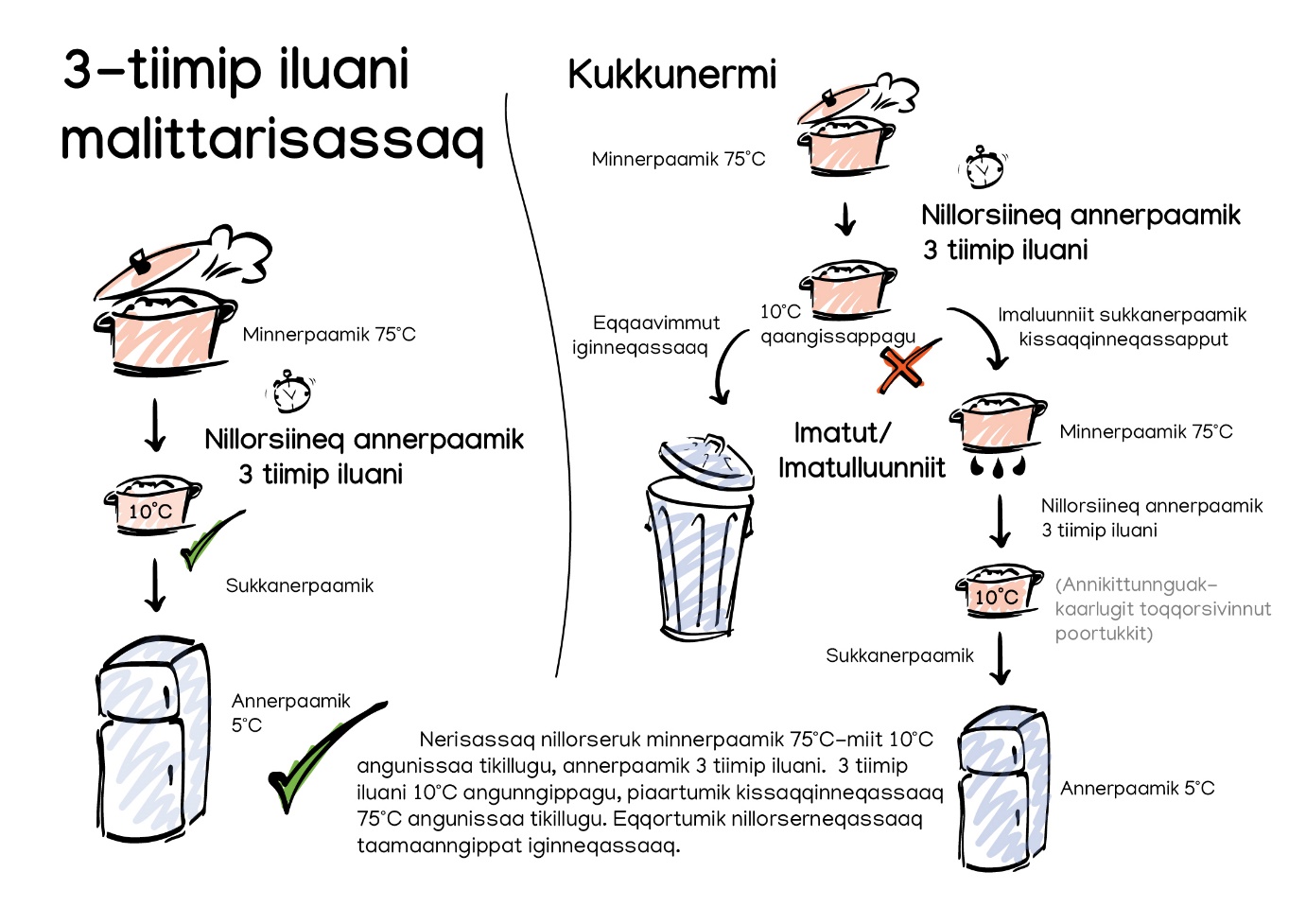  Assitalersuisoq: Sofie L. JespersenKissassimaartitsineq(immersugassaq 4 takuuk)Nerisassanik kissassimaartitsineq  (kissartumik passutereernerisigut) minnerpaamik 65⁰C-miitinneqassapput nerisassani tamani.  Nerisassat kissassusaat kapputtakkamik nillernerpaaffianni uutortarneqassaaq nakkutigineqarlunilu.Kissassimaartinnerani nerisassap tamarmi minnerpaamik 65⁰C-miitinnissaa qulakkeerneqassaaq. Nerisassanik nioqqutit suliffinni qanoq kissassimaartinneqartarpat?Nioqqutissat ataasiakkaat pillugit kissassimaartinnissaannut periaatsit nassuiassavat:  ___________________________________________________________________________________________________________________________________________________________________________________________________________________________________________________________________________________________________________________________________________________________________________________________________________________________________________________UppernarsaatitImmersugassaq 4, "Kissassimaartitsineq/ nioqqutissat nillertumiittussiaanngitsut / tuniniaaneq” nakkutilliisimanernut uppernarsaatitut atoruk. 
KukkusoqarneraniNerisassat kissassusaat kissartumiitinneqarneranni 65⁰C ataassimappatigit nerisassat iginneqassapput. Kukkunerit immersugassami 4-mi, ”Nioqqutissat nillarserneqanngitsut kiassimaartinnerat /tuniniaaneq” tamatigut uppernarsarneqartassapput.Nerisassat nillataartitsivimmiittussianngitsut tuniniarneri uninngatinnerilu (Immersugassaq 4 takuuk)Nerisassat nillataartitsivimmiittussiaanngitsut akunnerit pingasut iluanni tuniniarneqassapput.Ass. frikadellit, pølsehornit, pizza slicet, sandwich il.il.Nerisassat peqqissutsimut navianarsisinnaapput, tassa akunnerit pingasut sinnerlugit inip kissassusaa malillugu kissassuseqarunik nillataartinneqanngikkunik inunnit nerineqarunik napparsimalersitsisinnaapput.   Taamaammat pingaaruteqarpoq suliffeqarfippit nerisassat akunnerit pingasut iluanni tuninngippagit iginneqarnissaat.Akunnerit pingasut ima aqunneqassapput: (Kryds-leruk)□ P-skive□ Piffissat aalajangersimasutUgguuna piffissat allakkit:______________________________________________________________□ Allat: ________________________________________________________________________________Nerisassat suliffeqarfimmi qanoq uninngatinneqartarpat? Uani nioqqutissat ataasiakkaat nillataartitsiviup silataaniittussat inissisimatinnissaanut periaatsit allaaserineqarsinnaapput: ________________________________________________________________________________________________________________________________________________________________________________________________________________________________________________________________________________________________________________________________________________________________________________________________________________________________________________________________________________________________________________________________________________________________________________________________________________________________________________________________________________________________________________________UppernarsaatitImmersugassaq 4, "Nioqqutissat nillarserneqanngitsut kiassimaartinnerat / tuniniaaneq” nakkutilliisimanernut uppernarsaatitut atoruk. KukkusoqarneraniNerisassat akunnerit pingasut sinnerlugit nillataartitsivimmiitinneqanngitsut aallaaviatigut iginneqassapput. Kukkunerit immersugassami 4-mi, "Nioqqutissat nillarserneqanngitsut kiassimaartinnerat / tuniniaaneq” uppernarsarneqassapput. ImmikkoortitsineqSuliffeqarfippit nerisassat assigiinngitsut immikkoortillugit suliarisarpagit, ass. naatitat, neqit ooqanngitsut, nerisassat naammasseriikkat il.il. suliarineranni uninngatinnerannilu immikkoortissimanissaat pillugit ingerlaavartumik nakkutigineqarnissaat pingaarpoq. Inuussutissat immikkoorteqqississaarneqassapput  soorlu neqit ooqanngitsut, naatitat, kissanneqartussaanngikkaangata, taamaalillutik bakteerissat napparsimalersitsisinnaasut pinaveersimatinneqassammata. Nerisassat suliarineranni uninngatinnerannilu immikkoortinnissaat ingerlaavartumik nakkutigisaruk.Nerisassat immikkoortinneri ima ilaatigut pisinnaavoq:Saviit, nerriviit qaavi agguutillu maskiinat atoreernerit tamaasa eqqiarlugit, nerisassanik allanik passussinermi taarsertarlugit. Iggavimmi sumiiffinnut assigiinngitsunut sulliveqarneq, agguiviillu assigiinngitsut atorlugit (ass. qalipaataat assigiinngitsut) nerisassanut aalajangersimasunut assigiinngitsunut atungassat. Nerisassat asserlugit immikkoortillugillu uninngatinneqaleraangata. KukkusoqarneraniNioqqutissaq atorneqarsinnaanersoq nalileruik ass. kissaqqinneratigut, taamaanngippat igikkit. Nerisassat suliffeqarfimmi qanoq immikkoortinneqartarpat? Nillataartitsivimmi (nassuiaruk imaluunniit titartagartamik kakkiussigit): __________________________________________________________________________________________________________________________________________________________________________________________________________________________________________________________________________________________________________________________________________________________________Nioqqutissiornermi (sumiiffiit imaluunniit piffissami immikkoortinneqartarneri nassuiakkit): __________________________________________________________________________________________________________________________________________________________________________________________________________________________________________________________________________________________________________________________________________________________________Nioqqutissanik aatsineqSuliffeqarfiit nioqqutissanik aattuisaruni nerisassat eqqiluitsunik assartuinissamullu naleqquttunik karsimiillutik/ilitsivinniillutik pinissaat pingaaruteqarpoq.  Assartuinermi karsit eqqiaruminartuussapput.Nioqqutissat nillataartitat/qerisutAssartuutit ass. biilit nerisassanik nillataartunik qerisunillu assartuusutissat ima ilusilersugaassapput nerisassanut assigiinngitsumik kissassuseqarnissaannut piumasaqaatit assigiinngitsut naammassisinnaassallugit. Nerisassanik qerisunik assartuinermi -18⁰C-iutillugit nillernerutillugilluunniit pissapput.  Sivikitsumik annerpaamik 3⁰C-miissinnaanerat akuerineqarsinnaavoq. Nerisassat kissartutNerisassanik kissartunik aattuinermi nerisassat tunniutinnginneranni 65⁰C ataatinnginnissaat pingaarpoq. Nioqqutissanik aattuinermi kissassusaat qanoq qulakkeerneqassava? Uani nassuiaruk:  ___________________________________________________________________________________________________________________________________________________________________________________________________________________________________________________________________________________________________________________________________________________________________________________________________________________________________________________Eqqiaaneq bakteeriaajaanerlu (immersugassaq 5 takuuk)Pequttanik, sakkunik maskiinanillu nerisassanut attuuttartunik eqqiaanissamut bakteeriaajaanissamullu suliffeqarfiutivit pilersaaruteqarnissaa pingaarpoq.  Init nerisassaleriffiusut ulluni suliffini tamani minnerpaamik ataasiarlugit eqqiarneqartassapput.Illit suliffeqarfiutinni eqqiaanissamut pilersaarummik allakkamik peqassaaq tassanilu allaqqassallutik qanoq akulikitsigisumik eqqiaasoqartassanersoq bakteeriaajaasoqartassanersorlu.Immersugassaq 5, ”Eqqiaanissamut pilersaarut” takuuk.Immersugassaq 5 atorneqarpat sumiiffiit amigaataasut ilanngunneqarsinnaapput.  Maluginiassavat maskiinat inillu tamarmik eqqiaanissamut pilersaarummi nassuiarneqarsimassammata.  Maskiinat sumiiffiillu bakteeriaajagassat toqqarsigit taakkulu eqqiaanissamut pilersaarumi "D"-mik nalunaaqutserlugit. Bakteeriaajaaneq pissaaq erruinermut maskiinami kingulerneranni minnerpaamik  80 °C-mik kissassuseqartillugit.Bakteeriaajaaneq aamma imermik qalattumik kueraanikkut pisinnaavoq. Imaluunniit bakteeriaajaamik akuerisamik atuinikkut (EQQAAMALLUGU! bakteeriaajaanerup kingorna imermik nillertumik kingulernissaa).Eqqiaaneq ullut tamaasa nakkutigineqartassaaq nioqqutissiornerup aallartinnginnerani. Errortorfimmi tamatigut qaqorsaateqarnissaa pappiaqqanillu allaruteqarnissaa eqqaamajuk - aamma perusuersartarfimmiKukkusoqartillugu: Naammattumik eqqiaasoqarsimanngippat aallaqqaataaniik eqqiaasoqassaaq. Inummut namminermut eqqiluisaarneqSuliffeqarfiup aqutsisuata isumagisussaavaa suliffeqarfimmi sulisut tamarmik inuussutissanik eqqortumik passussinissamut, eqqiaanissamut bakteeriaajaanissamullu kiisalu inuttut eqqiluisaarnissamut ilisimasaqarnissaat (suliffeqarfimmi illersorneqarsinnaasumik suliarisarnissaannut pingaarutilinnik).Sulisut eqqiluisaarnissamut malittarisassanik ilisimasaqassapput qanorlu nammineq nakkutilliineq ingerlanneqartarnersoq ilanngullugu ilisimassavaat.Eqqiluisaarnissamut tunngasunik malittarisassanik sulisut ilisimasaqassapput qanorlu nammineq nakkutilliineq ingerlanneqartarnersoq ilanngullugu eqqarsaatigalugu.A. Sullisit errortat atukkitSuliassanik allanut nuunnermi atisanik taarsiisoqarnissaa pisariaqarsinnaavoq. B. Errortorit:Nerisassanik suliaqarlutit aallartinnginnerniSuleriaatsit allanngorpatPerusuersartarfimmeereernerit tamaasaPausertarfinniit uteruitPisariaqaleraangat (ass. tangajornerup kingorna. C. Napparsimanermi:Seerisumik kilerneqaruit, timmikkuit allamilluunniit tunillanneqarsimanermik napparsimaguit nerisassat aqqutigalugit tunillaasinnaasunik suliffimmi aqutsisumut saaffiginnissaatit.  Qaqugu suleqqilersinnaanissat pillugu suliffeqarfiup aqutsisuata tamatuma kingorna nalilertussaavaa.  Sulisunut kaammattuutigineqarpoq Norovirus ”Roskildesyge” nalaanneqarsimappat ersiutit uninnerisa kingorna 48 tiimit tikillugit kingorna napparsimasutut nalunaaruteqarnissaq.D. Kileqqammernermi Nutaamik kilernermi, ass. savimmik kilernermi, imermik pitarneqarsinnaanngitsumik nipittartulerneqassaaq nerisassanik mingutsitsisinnaajunnaarsillugu. D. Pujortarneq:Nerisassanik suliaqarfimmi/inissiivimmi pujortartoqassanngilaq. E. Malittarisassat allatUani suliffeqarfiup makkununnga malittarisassai nassuiarneqassapput:Pinnersaat: _________________________________________________________________________Nasarineqartartut: __________________________________________________________________Allat:___________________________________________________________________________Aserfallatsaaliineq uumasupilunnillu akiuiniarnermi qularnaarineq (Immersugassaq 6 takuuk)AserfallatsaaliuineqSulliviup avatangiisai inillu eqqiluitsuutinneqassapput torersarneqassallutik pitsaasumillu aserfallatsaaliugaassallutik. Taamaammat suliffeqarfik aserfallatsaaliuinissamut pilersaaruteqarpat isumassarsialatsiaassaaq. Aserfallatsaaliuinissamut pilersaarut immersugassaq 6-mi assersuutaasoq, ”Aserfallatsaaliuinissamut pilersaarut” takuneqarsinnaavoq.Suliffeqarfimmi ininik pequttanillu misissuinermi makku nakkutigineqarsinnaapput:Iikkat, naqqit, qilaat isaarissallu ajoquteqannginnissaat, manillutik asakkuminartuunissaat.Pequttat maskiinallu ajoquteqaratik, eqqiaruminarlutik manngertorneqannginnissaat. Inini uumasupiloqannginnissaa, soorlu assersuutigalugu niviukkat, mølit, terissat teriarsuillu isersimannginnissaat. Kuuffissuarnut nakkartitsiveqarnissaa.Matut igalaallu ussiitsuunissaat. Kissarnersiutit nerisassat kissassusaannik uuttortaassutit eqqortumik kissassusermik takutitsisarnissaat. Kissarnersiutinik nakkutilliinermi imeq qalattoq (100 °C) kiisalu imeq sikuartoq (0 °C) atorneqarsinnaapput.UumasupiluitSuliffeqarfik uumasupilunnut soorlu sullernginut, terissanut timmissanullu naapertuuttumik illersuutinik peqassaaq.Suliffeqarfik uumasupiloqalersimappat akiorneqassapput. Suliffeqarfimmi teriarsuaqartoq paasineqarpat Uumasunut Nakorsaqarfik Inuussutissalerinermullu Oqartussaqarfik (UNIO) suliffeqarfiup attavigissavaa. UNIO mailikkut attavigineqarsinnaavoq: uumasut@nanoq.gl imalt. oqarasuaammut: +299 345000.Suliffeqarfik uumasupilunnik ajornartorsiuteqarpat immersugassami 6-mi "Aserfallatsaaliuinissamut pilersaarut" immersorneqassooq suut aaqqiissutaasimanersut.Nutarsaaneq (Immersugassaq 7 takuuk)Suliffeqarfik ukiut tamaasa nammineq nakkutilliinissamut pilersaarutaa misissorneqartassaaq allannguisoqarsinnaanera takuniarlugu. Suliffeqarfiup suliaanik allannguisoqarpat nammineq nakkutilliinissamut pilersaarut nutarsarneqartuaannassaaq – ass. nioqqutissiornermi nioqqutissalluunniit allanngoraangata. Immersugassaq 7, ”Ukiumoortumik nakkutilliineq namminerlu nakkutilliinissamut pilersaarummik nutarterineq” tassunga ikiorsiulluigu atorneqarsinnaavoq. Inuussutissap suminngaanneerneranik paasisaqarsinnaaneqNerisassat arlaat napparsimalissutaasinnaasoq paasineqarpat Uumasunut Nakorsaqarfik Inuussutissalerinermullu Oqartussaqarfiup (UNIO) paasiniarsinnaassavaa inuussutissap suminngaanneernera inuussutissamillu kina pilersuisuunersoq ilanngullugu eqqarsaatigalugu. 
Suminngaanneerneranik paasisaqarsinnaanermi nerisassap nioqqutissap suliarineqarnerani tamarmi, suliareqqinnerani suminngaanniillu siammarternera takuneqarsinnaassapput.  Taamaammat suliffeqarfiup aqutsisuata makku uppernarsarsinnaasariaqarpai: suminngaanniit inuussutissanik suliffeqarfimmukaassisoqarsimanersoqsuliffeqarfik sumut inuussutissanik aatsisimanersoqTamakku ilaatigut nakkutigineqarsinnaapput nioqqutissat piniarnerini allagartai tamaasa toqqornerisigut.  Nioqqutissat suuneri qanorlu annertutigineri akiligassiissummi takuneqarsinnaanissaat pingaaruteqarpoq.Inuussutissanik nioqqutissaq imaluunniit nerisassanik nioqqutissiamut attuuttartut (ass. puui) tuniniarneqartussat naleqquttumik meqqeqartinneqassapput imaluunniit suunerinik takussutissaqartariaqassapput, taamaaliornermi suminngaanneerneri takuneqarsinnaaniassammat. Inuussutissamik tunuartitsineqInuussutissat nerisanik isumannaatsuunissaannik piumasaqaatinik naammassinninngitsut inunnillu napparsimalersitsisinnaasut niuertarfinniit utertinneqassapput piniarfigisimasamut.Suliffeqarfik inuussutissanik piniarfigisimasamiik allagarsippat utertitsinermut/tunuartitsinermut tunngasunik ima iliussaatit: Allakkiaq toqqorneqassaaq nammineq nakkutilliinermut pilersaarummut uppernarsaatitutAllakkiamut ilanngunneqassaaq suliffeqarfik qanoq iliorsimanerata nassuiaataa. Ass. Nioqqutissat amerlassusai, oqimaassusai iginneqartullu qasserpiaanersut allanneqassapput.Immersugassaq 1: Nioqqutissanik tigusinermiUkioq: 20___Immersugassaq 2: Nillataartitsivimmi qerititsivimmilu inissiineqUkioq: 20____Nillataartitsiviit qeritsiviilluunniit arfinillit sinnersimappatigit immersugassat arlallit atorneqarsinnaapput.Immersugassaq 3: Kissaaneq/kissartumik passussineq nillarsiinerlu                                      Ukioq: 20____Immersugassaq 4: Kissassimaartitsineq / inuussutissallu nillataartumiinngitsut tuniniarneri					                       Ukioq: 20____Immersugassaq 5: Eqqiaanissami pilersaarutQanoq akulikitsigineri krydsilikkit eqqiaanerullu saniatigut bakteeriaajagassat "D"-mik nalunaaqutsikkit. Asaffiit tamarmik eqqaanni qaqorsaammik allarutinillu ataasiartakkanik peqarpa?Immersugassaq 6: Aserfallatsaaliinermut pilersaarusiorneq 						         Ukioq 20_____Aserfallatsaaliinermut amigaatit aaqqitassallu allanneqartassapput, taamatuttaarlu qanoq ilinerani iluarsiisoqassanersoq.Immersugassaq 7: Nammineq nakkutilliinissamut ukiumoortumik misissuineq nutarterinerluUkiumut minnerpaamik ataasiarluni misissorneqartassaaq Nakkutilliisut:_______________________________________ Ulloq/Ukioq:___________________Suliffeqarfiup taajuutaa inissisimaffialuSuliffeqarfiup CVR-nummerSuliffimmi aqutsisoq(Atit aamma attaveqarfissamut paasissutissat)Toqqaruk (X)IngerlatatNakkutigineqassapputQanoq akulikitsigisumik allanneqartassappat? Nioqqutissanik tigusineq/assartuineq(Immersugassaq 1 takuuk)Nioqqutissanik tigusinerni tamatigut□ sap. ak. ataasiarluni□ Allat:
Nerisassat nillataartitsivimmiitinneri qerititsivimmiitinneriluunniit  (Immersugassaq 2 takuuk)Ullut tamaasa□ sap. ak. ataasiarluni□ Allat:
Nerisassanik kissaaneq/kissartumik passussineq (Immersugassaq 3 takuuk)Tamatigut □ sap. ak. ataasiarluni□ Allat:Nerisassanik nillorsiineq (Immersugassaq 3 takuuk)Tamatigut □ sap. ak. ataasiarluni□ Allat:Nerisassanik kissartitsineq (Immersugassaq 4 takuuk)Tamatigut □ sap. ak. ataasiarluni□ Allat:Nerisassat nillataartut silataanni tuniniaaneq inissisimatitsinerlu (Immersugassaq 4 takuuk)IngerlaavartumikKukkusoqarnerinnaatigutImmikkoortitsineq– nerisassat immikkoortinneqartussat passunneri,ass. naatitat, neqit ooqanngitsut nerisassallu naammasseriikkat.Ullut tamaasa-Noqqutissanik aatsineqTamatigut KukkusoqarnerinnaatigutEqqiaaneq (Immersugassaq 5 takuuk)Ullut tamaasa-Inuttut eqqiluisaarneqUllut tamaasa-Aserfallatsaaliineq/uumasupilunnik pitsaaliuineq(Immersugassaq 6 ilaatigut atoruk)IngerlaavartumikIngerlaavartumik amigaateqarneratigullu/ uumasupiloqarneratigut.Ikinnerpaamik ukiumut ataasiarluni.XSuminngaanneerneranik paasisaqarsinnaaneq-Akiligassat allagartaannik takutitsisinnaasariaqarpoqXInuussutissamik tunuartitsineq-UtertitsinermiXNammineq nakkutilliinermut pilersaarummut ukumut nakkutilliineq nutarterinerlu (Immersugassaq 7 takuuk)Ukiumut allannguisoqarneratigulluQaammammi uani ukiumut: _______Allat:Nioqqutissanik tunniussinerni tamani nakkutilliisoqartassaaqQanoq akulikitsigisumik nakkutilliineq allanneqartassava: Sapaatip akunneranut ataasiarluni  Alla, qanoq akulikitsigisumik: ____________Aaqqitassat tamatigut allanneqartassapput.Kissassutsimut piumasaqaatit: Nillataartitsivimmiittut annerpaamik: 5 °C.  Qerisut minnerpaamik – 18 °C.  Kissassutsit allat:Ulloq aamma ukioqNioqqutissat/PilersuisoqUuttukkat allakkitUlloq nakkutilliivigineqarnerat/ allagartat/ puui(Krydsileruk)OKKukkuneq
Nakkutilliisup atia°C  °C  °C  °C  °C  °C  °C  °C  °C  °C  °C  °C  Kukkusoqarnerani Nioqqutissaq utertinneqarpoq.
 Nioqqutissaq nalilerneqarpoq aarlerinartorsiutaanngimmallu massakkut atorneqarsinnaalluni. 
 Nioqqutissaq nalilerneqarpoq iginneqarlunilu
 Nioqqutissanik pilersuisoq attavigineqarpoq.
 Alla:Suliarinnittoq:                                            Ulloq: Ullut tamaasa nalilerneqartassaaq.Ullut tamaasa nalilerneqartassaaq.Ullut tamaasa nalilerneqartassaaq.Ullut tamaasa nalilerneqartassaaq.Ullut tamaasa nalilerneqartassaaq.Ullut tamaasa nalilerneqartassaaq.Ullut tamaasa nalilerneqartassaaq.Ullut tamaasa nalilerneqartassaaq.Ullut tamaasa nalilerneqartassaaq.Ullut tamaasa nalilerneqartassaaq.Nakkutilliineq qanoq akulikitsigisumik allanneqartassava?:   Sap. ak. ataasiarluni imaluunniit   alla: __________________Aaqqitassap qanoq aaqqiivigineqarsimanera tamatigut allanneqartassaaq.Kissassutsimut piumasaqaatit: Nillataartut kiannerpaamik +5 °C. Qerisut – 18 °C-mit kiannerussanngillat.Nakkutilliineq qanoq akulikitsigisumik allanneqartassava?:   Sap. ak. ataasiarluni imaluunniit   alla: __________________Aaqqitassap qanoq aaqqiivigineqarsimanera tamatigut allanneqartassaaq.Kissassutsimut piumasaqaatit: Nillataartut kiannerpaamik +5 °C. Qerisut – 18 °C-mit kiannerussanngillat.Nakkutilliineq qanoq akulikitsigisumik allanneqartassava?:   Sap. ak. ataasiarluni imaluunniit   alla: __________________Aaqqitassap qanoq aaqqiivigineqarsimanera tamatigut allanneqartassaaq.Kissassutsimut piumasaqaatit: Nillataartut kiannerpaamik +5 °C. Qerisut – 18 °C-mit kiannerussanngillat.Nakkutilliineq qanoq akulikitsigisumik allanneqartassava?:   Sap. ak. ataasiarluni imaluunniit   alla: __________________Aaqqitassap qanoq aaqqiivigineqarsimanera tamatigut allanneqartassaaq.Kissassutsimut piumasaqaatit: Nillataartut kiannerpaamik +5 °C. Qerisut – 18 °C-mit kiannerussanngillat.Nakkutilliineq qanoq akulikitsigisumik allanneqartassava?:   Sap. ak. ataasiarluni imaluunniit   alla: __________________Aaqqitassap qanoq aaqqiivigineqarsimanera tamatigut allanneqartassaaq.Kissassutsimut piumasaqaatit: Nillataartut kiannerpaamik +5 °C. Qerisut – 18 °C-mit kiannerussanngillat.Nakkutilliineq qanoq akulikitsigisumik allanneqartassava?:   Sap. ak. ataasiarluni imaluunniit   alla: __________________Aaqqitassap qanoq aaqqiivigineqarsimanera tamatigut allanneqartassaaq.Kissassutsimut piumasaqaatit: Nillataartut kiannerpaamik +5 °C. Qerisut – 18 °C-mit kiannerussanngillat.Nakkutilliineq qanoq akulikitsigisumik allanneqartassava?:   Sap. ak. ataasiarluni imaluunniit   alla: __________________Aaqqitassap qanoq aaqqiivigineqarsimanera tamatigut allanneqartassaaq.Kissassutsimut piumasaqaatit: Nillataartut kiannerpaamik +5 °C. Qerisut – 18 °C-mit kiannerussanngillat.Nakkutilliineq qanoq akulikitsigisumik allanneqartassava?:   Sap. ak. ataasiarluni imaluunniit   alla: __________________Aaqqitassap qanoq aaqqiivigineqarsimanera tamatigut allanneqartassaaq.Kissassutsimut piumasaqaatit: Nillataartut kiannerpaamik +5 °C. Qerisut – 18 °C-mit kiannerussanngillat.Nakkutilliineq qanoq akulikitsigisumik allanneqartassava?:   Sap. ak. ataasiarluni imaluunniit   alla: __________________Aaqqitassap qanoq aaqqiivigineqarsimanera tamatigut allanneqartassaaq.Kissassutsimut piumasaqaatit: Nillataartut kiannerpaamik +5 °C. Qerisut – 18 °C-mit kiannerussanngillat.Nakkutilliineq qanoq akulikitsigisumik allanneqartassava?:   Sap. ak. ataasiarluni imaluunniit   alla: __________________Aaqqitassap qanoq aaqqiivigineqarsimanera tamatigut allanneqartassaaq.Kissassutsimut piumasaqaatit: Nillataartut kiannerpaamik +5 °C. Qerisut – 18 °C-mit kiannerussanngillat.Ulloq:Nillataartitsivik/qerititsiviknr. Annerpaamik  ___°CNillataartitsivik/qerititsiviknr.Annerpaamik  ___°CNillataartitsivik/qerititsiviknr.Annerpaamik  ___°CNillataartitsivik/qerititsiviknr.Annerpaamik  ___°CNillataartitsivik/qerititsiviknr.Annerpaamik  ___°CNillataartitsivik/qerititsiviknr.Annerpaamik  ___°COKKukkuneqNakkutilliisup atia°C°C°C°C°C°C°C°C°C°C°C°C°C°C°C°C°C°C°C°C°C°C°C°C°C°C°C°C°C°C°C°C°C°C°C°C°C°C°C°C°C°C°C°C°C°C°C°C°C°C°C°C°C°C°C°C°C°C°C°C°C°C°C°C°C°C°C°C°C°C°C°C°C°C°C°C°C°C°C°C°C°C°C°C°C°C°C°C°C°C°C°C°C°C°C°CKukkuneqKukkuneqKukkuneqUlloq:Akornut aaqqinniarlugu qanoq iliortoqarpa? Kukkuneq uannga aaqqinneqarpoq:  Nerisassat iginneqarput Alla:KiassaaneqKiassaaneqKiassaaneqKiassaaneqKiassaaneqKiassaaneqNakkutilliineq qanoq akulikitsigisumik allanneqartassava:  Sap. ak. ataasiarluni  Alla:_______________Nakkutilliineq qanoq akulikitsigisumik allanneqartassava:  Sap. ak. ataasiarluni  Alla:_______________Nakkutilliineq qanoq akulikitsigisumik allanneqartassava:  Sap. ak. ataasiarluni  Alla:_______________Nakkutilliineq qanoq akulikitsigisumik allanneqartassava:  Sap. ak. ataasiarluni  Alla:_______________Nakkutilliineq qanoq akulikitsigisumik allanneqartassava:  Sap. ak. ataasiarluni  Alla:_______________Nakkutilliineq qanoq akulikitsigisumik allanneqartassava:  Sap. ak. ataasiarluni  Alla:_______________Nerisassap qeqqani minnerpaamik 75 °C-iussaaq.Nerisassap qeqqani minnerpaamik 75 °C-iussaaq.Nerisassap qeqqani minnerpaamik 75 °C-iussaaq.Nerisassap qeqqani minnerpaamik 75 °C-iussaaq.Nerisassap qeqqani minnerpaamik 75 °C-iussaaq.Nerisassap qeqqani minnerpaamik 75 °C-iussaaq.UIloqInuussutissaqKissanneqarnerata kingorna kissassusaaOKOqaaseqaatitNakkutilliisup atia                 °C                 °C                 °C                 °C                 °C                 °C                 °C                 °C                 °C                 °CNillarsiineqNillarsiineqNillarsiineqNillarsiineqNillarsiineqNillarsiineqNillarsiineqNillarsiineqNillarsiineqNakkutilliineq qanoq akulikitsigisumik allanneqartassava:  Sap. ak. ataasiarluni  Alla:___________________          
Aaqqiinerit tamarmik allanneqassapput.Nakkutilliineq qanoq akulikitsigisumik allanneqartassava:  Sap. ak. ataasiarluni  Alla:___________________          
Aaqqiinerit tamarmik allanneqassapput.Nakkutilliineq qanoq akulikitsigisumik allanneqartassava:  Sap. ak. ataasiarluni  Alla:___________________          
Aaqqiinerit tamarmik allanneqassapput.Nakkutilliineq qanoq akulikitsigisumik allanneqartassava:  Sap. ak. ataasiarluni  Alla:___________________          
Aaqqiinerit tamarmik allanneqassapput.Nakkutilliineq qanoq akulikitsigisumik allanneqartassava:  Sap. ak. ataasiarluni  Alla:___________________          
Aaqqiinerit tamarmik allanneqassapput.Nakkutilliineq qanoq akulikitsigisumik allanneqartassava:  Sap. ak. ataasiarluni  Alla:___________________          
Aaqqiinerit tamarmik allanneqassapput.Nakkutilliineq qanoq akulikitsigisumik allanneqartassava:  Sap. ak. ataasiarluni  Alla:___________________          
Aaqqiinerit tamarmik allanneqassapput.Nakkutilliineq qanoq akulikitsigisumik allanneqartassava:  Sap. ak. ataasiarluni  Alla:___________________          
Aaqqiinerit tamarmik allanneqassapput.Nakkutilliineq qanoq akulikitsigisumik allanneqartassava:  Sap. ak. ataasiarluni  Alla:___________________          
Aaqqiinerit tamarmik allanneqassapput.65 °C-mit 10 °C-mut nillarsiineq akunnerit pingasut qaangernagit sivisissuseqartassaaq. 65 °C-mit 10 °C-mut nillarsiineq akunnerit pingasut qaangernagit sivisissuseqartassaaq. 65 °C-mit 10 °C-mut nillarsiineq akunnerit pingasut qaangernagit sivisissuseqartassaaq. 65 °C-mit 10 °C-mut nillarsiineq akunnerit pingasut qaangernagit sivisissuseqartassaaq. 65 °C-mit 10 °C-mut nillarsiineq akunnerit pingasut qaangernagit sivisissuseqartassaaq. 65 °C-mit 10 °C-mut nillarsiineq akunnerit pingasut qaangernagit sivisissuseqartassaaq. 65 °C-mit 10 °C-mut nillarsiineq akunnerit pingasut qaangernagit sivisissuseqartassaaq. 65 °C-mit 10 °C-mut nillarsiineq akunnerit pingasut qaangernagit sivisissuseqartassaaq. 65 °C-mit 10 °C-mut nillarsiineq akunnerit pingasut qaangernagit sivisissuseqartassaaq. UIloqInuussutissatInuussutissatNillarsiineq - aallartiffiaNal./KiassusaaNillarsiineq - uniffiaNal./KiassusaaOKOKKukkuneqNakkutilliisup atiaNal.        /         °CNal.        /         °CNal.        /         °CNal.        /         °CNal.        /         °CNal.        /         °CNal.        /         °CNal.        /         °CNal.        /         °CNal.        /         °CNal.        /         °CNal.        /         °CNal.        /         °CNal.        /         °CNal.        /         °CNal.        /         °CNal.        /         °CNal.        /         °CNillarsiinermi kukkuneqNillarsiinermi kukkuneqNillarsiinermi kukkuneqNillarsiinermi kukkuneqNillarsiinermi kukkuneqNillarsiinermi kukkuneqNillarsiinermi kukkuneqNillarsiinermi kukkuneqNillarsiinermi kukkuneqUlloq:Ulloq:Kukkuneq aaqqinniarlugu qanoq iliortoqarpaKukkuneq aaqqinniarlugu qanoq iliortoqarpaKukkuneq aaqqinniarlugu qanoq iliortoqarpaKukkuneq aaqqinniarlugu qanoq iliortoqarpaKukkuneq aaqqinneqarpoq uanngaKukkuneq aaqqinneqarpoq uanngaKukkuneq aaqqinneqarpoq uannga 75 °C-mut kissaaneq nillarseeqqinnerlu. Kissassusaa piffissarlu allakkit. Nerisassaq igineqarpoq. Allat 75 °C-mut kissaaneq nillarseeqqinnerlu. Kissassusaa piffissarlu allakkit. Nerisassaq igineqarpoq. Allat 75 °C-mut kissaaneq nillarseeqqinnerlu. Kissassusaa piffissarlu allakkit. Nerisassaq igineqarpoq. Allat 75 °C-mut kissaaneq nillarseeqqinnerlu. Kissassusaa piffissarlu allakkit. Nerisassaq igineqarpoq. AllatNerisasanik kissassimaartitsineq minnerpaamik 65 °C nerisassanillu 5 °C aamma 65 °C akornanni kissassusillit tuniniarneriNerisasanik kissassimaartitsineq minnerpaamik 65 °C nerisassanillu 5 °C aamma 65 °C akornanni kissassusillit tuniniarneriNerisasanik kissassimaartitsineq minnerpaamik 65 °C nerisassanillu 5 °C aamma 65 °C akornanni kissassusillit tuniniarneriNerisasanik kissassimaartitsineq minnerpaamik 65 °C nerisassanillu 5 °C aamma 65 °C akornanni kissassusillit tuniniarneriNerisasanik kissassimaartitsineq minnerpaamik 65 °C nerisassanillu 5 °C aamma 65 °C akornanni kissassusillit tuniniarneriNerisasanik kissassimaartitsineq minnerpaamik 65 °C nerisassanillu 5 °C aamma 65 °C akornanni kissassusillit tuniniarneriNakkutilliineq qanoq akulikitsigisumik allanneqartassava: 
 Sap. ak. ataasiarluni  alla:_________________Aaqqitassat tamatigut allanneqartassapput.Nakkutilliineq qanoq akulikitsigisumik allanneqartassava: 
 Sap. ak. ataasiarluni  alla:_________________Aaqqitassat tamatigut allanneqartassapput.Nakkutilliineq qanoq akulikitsigisumik allanneqartassava: 
 Sap. ak. ataasiarluni  alla:_________________Aaqqitassat tamatigut allanneqartassapput.Nakkutilliineq qanoq akulikitsigisumik allanneqartassava: 
 Sap. ak. ataasiarluni  alla:_________________Aaqqitassat tamatigut allanneqartassapput.Nakkutilliineq qanoq akulikitsigisumik allanneqartassava: 
 Sap. ak. ataasiarluni  alla:_________________Aaqqitassat tamatigut allanneqartassapput.Nakkutilliineq qanoq akulikitsigisumik allanneqartassava: 
 Sap. ak. ataasiarluni  alla:_________________Aaqqitassat tamatigut allanneqartassapput.Nerisassat kissassimaartinneri minnerpaamik 65 °C-iussapput.Nerisassat 5 °C aamma 65 °C akornanni kissassusillit akunnerit pingasut sinnerlugit inissisimatinneqassanngillat.Nerisassat kissassimaartinneri minnerpaamik 65 °C-iussapput.Nerisassat 5 °C aamma 65 °C akornanni kissassusillit akunnerit pingasut sinnerlugit inissisimatinneqassanngillat.Nerisassat kissassimaartinneri minnerpaamik 65 °C-iussapput.Nerisassat 5 °C aamma 65 °C akornanni kissassusillit akunnerit pingasut sinnerlugit inissisimatinneqassanngillat.Nerisassat kissassimaartinneri minnerpaamik 65 °C-iussapput.Nerisassat 5 °C aamma 65 °C akornanni kissassusillit akunnerit pingasut sinnerlugit inissisimatinneqassanngillat.Nerisassat kissassimaartinneri minnerpaamik 65 °C-iussapput.Nerisassat 5 °C aamma 65 °C akornanni kissassusillit akunnerit pingasut sinnerlugit inissisimatinneqassanngillat.Nerisassat kissassimaartinneri minnerpaamik 65 °C-iussapput.Nerisassat 5 °C aamma 65 °C akornanni kissassusillit akunnerit pingasut sinnerlugit inissisimatinneqassanngillat.UIloqInuussutissaqNerisassat kissassusaatOK(nal.)KukkuneqKukkuneq aaqqinniarlugu qanoq iliortoqarpaNakkutilliisup atia°C°C°C°C°C°C°C°C°C°C°C°C°C°C°C°CUllut tamaasaSapaatip akunneranutQaammammutQaammatit pingasukkaarlugitAllat (allaguk)Igaffik:Iikkat/igalaatNatitQilaaqNillataartitsiviitQerititsiviitSilaannarissarfiitIsugutammik milluaasoq.IlisiviitSkaaviitNerriviitMaskiinat:Allat:Peqqumaasivik:NateqQilaaqIikkat/igalaatNillataartitsiviit/qerititsiviitIlisiviitPerusuersartarfiit:PerusuersartarfikErrortortarfikIikkat/igalaatNateqQilaaqSilataa:EqqaaveqarfikAaqqitassat / amigaatit paasineqarput:Ulloq:Naatsorsuutigineqarpoqsap. ak. uani aaqqinneqassasut:IluarsiisoqarpoqUlloq:Illut/ InitPequtit atortorissaarutilluSilami avatangiisitUumasupiluit               Ulloq:                                 Suliarinnittoq:Susoqarami?Qanormi iliorpit?Una nakkutilliivoq/nutarterivoq:Misissorneqarput uannga:Aap(x-ileruk)Naamik ajorpoqQanoq iliortoqarnera allagukAserfallatsaaliuineq:Aserfallatsaaliuinissamut pilersaarut malinneqarpa? Uumasupiluit:Uumasupilunnut illersuutinik qulakkeerinnittoqarpa? Matut, igalaat, naqqit iikkallu ussissapput putoqaratik. Igalaanut matunullu ammasunut sullinernut assiaqutinik netseqassaaq.Eqqiaaneq:Eqqiaanermut pilersaarut malinneqarpa? Eqqiaanissamut pilersaarut naammappa? Atortut nutaat eqqaamakkit.Nioqqutissiorneq:Nioqqutissiorneq kingullermik misissorneqarnera assingaa? Kissarnersiutit ukiup kingulliup iluani misissorneqarnikuuppat? Sulisut:Sulisut tamarmik nammineq nakkutilliinermut suliaqarnissamik uppernarsaasersuinissamullu ilitsersorneqarsimappat? Nammineq nakkutilliineq:Nammineq nakkutilliinerup misissornera.Arlaannik amingaateqartoqarsimappat tamanna aaqqinneqarpa? Maanna nammineq nakkutilliisarneq nioqqutissiornermut/sulianut tulluarpa? Allat: